Dobrý den,Naše firma Sanace a stavby Apollo s. r. o. akceptuje Vaší objednávku č.203/2017 na demontáž oplocení.S pozdravemNikola Peštamobilní technik - mistrM: +420 xxxT: 596 797 974, F: 596 753 747E: nikola.pesta@sanaceastavby.cz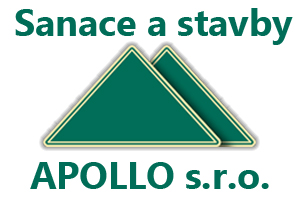 W: www.sanaceastavby.czSanace a stavby APOLLO s.r.o.Sídlo společnosti:U Nádraží 1155/25703 00  Ostrava – VítkoviceSanační práce po požárech a živelných pohromáchVysušování objektůOzónování objektůProvádění kompletních stavebních prací   